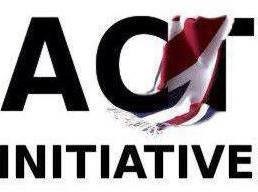 THE ACT INITIATIVE178-180 Shankill Road, Belfast BT13 2BHTel: 028 90 434827 Email:actinfo@yahoo.comGROUP TOUR BOOKINGReferenceCustomer DetailsOrganisation NameDateContact									TelephoneTour Details Visit Type DateTime of VisitGroup Size Others (Explain)Extra Requirements:Lunch £6 pp   Payment DetailsName on the account:Acc number:   Sort code: EmailCost per groupAcceptance   I confirm that I have accepted on behalf of my group or organisation, the terms and conditions of The ACT Initiative. I accept the  details above to be the   booking I have made on the date and time as described in this document.Sign	Print	Date:Wheelchair access is available.We are fully compliant with COVID-19 regulations.